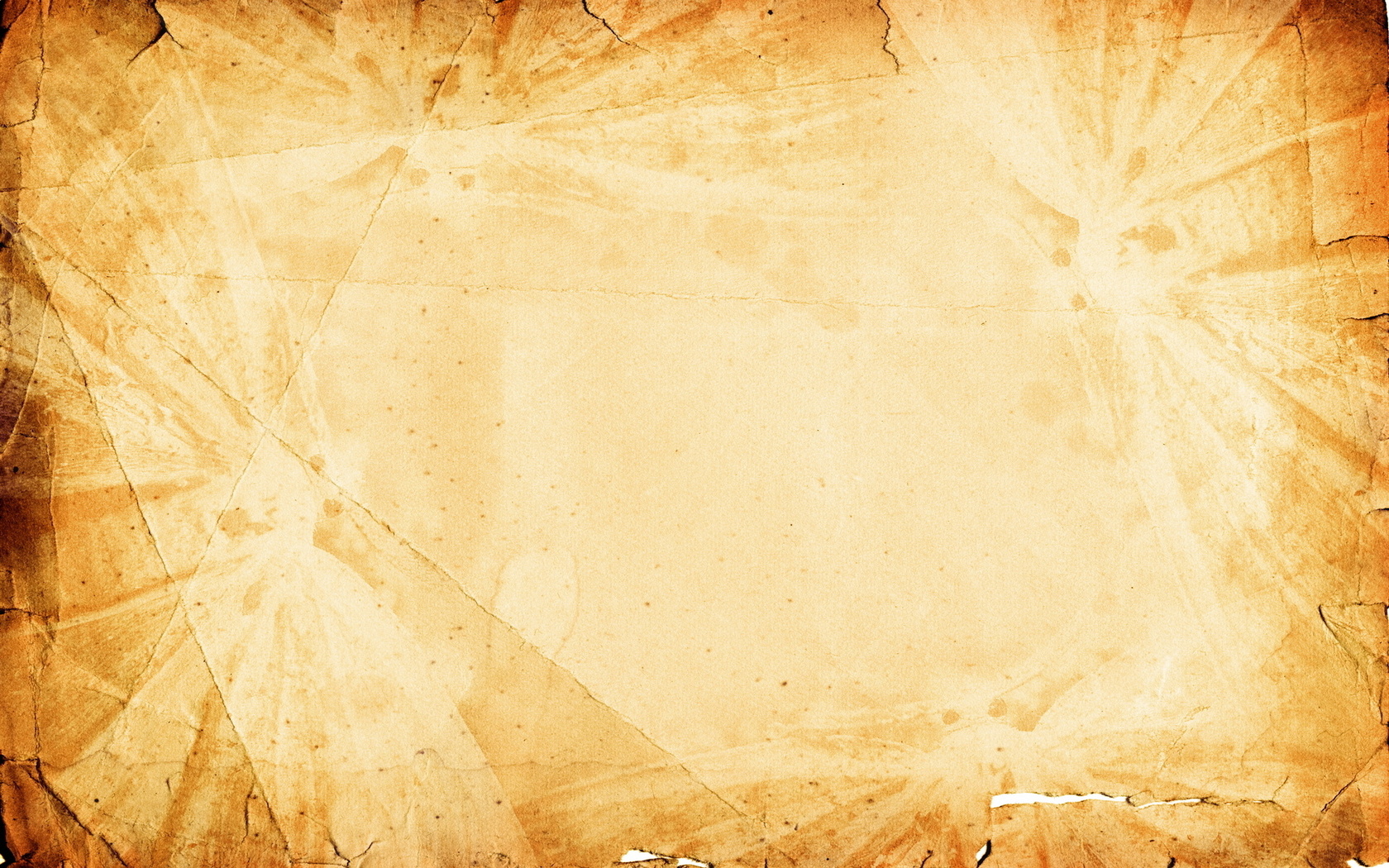 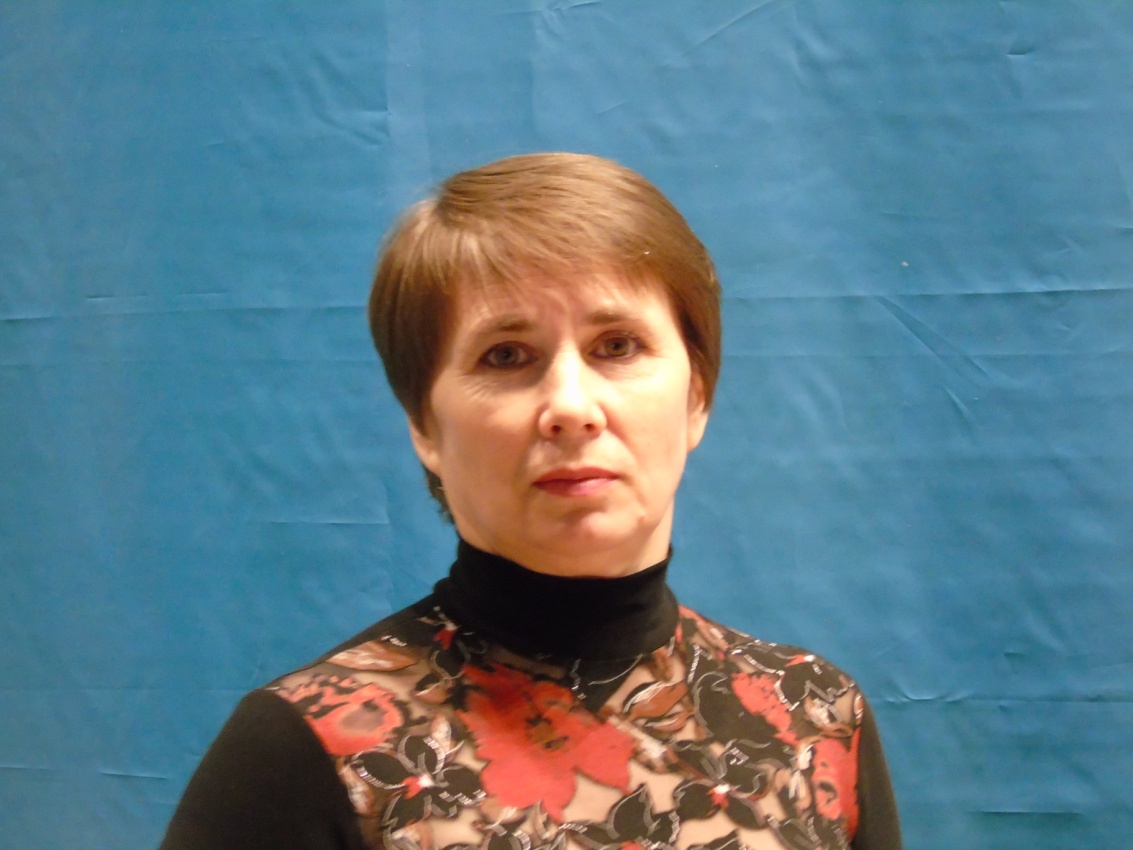 УтверждаюДиректор СДК Копанского сельского поселения_______ Л.Н. Литвинова                                                               Вторник , четверг-16.00-19.00                                                              «РИТМ»                               Среда, суббота – 16.00-19.00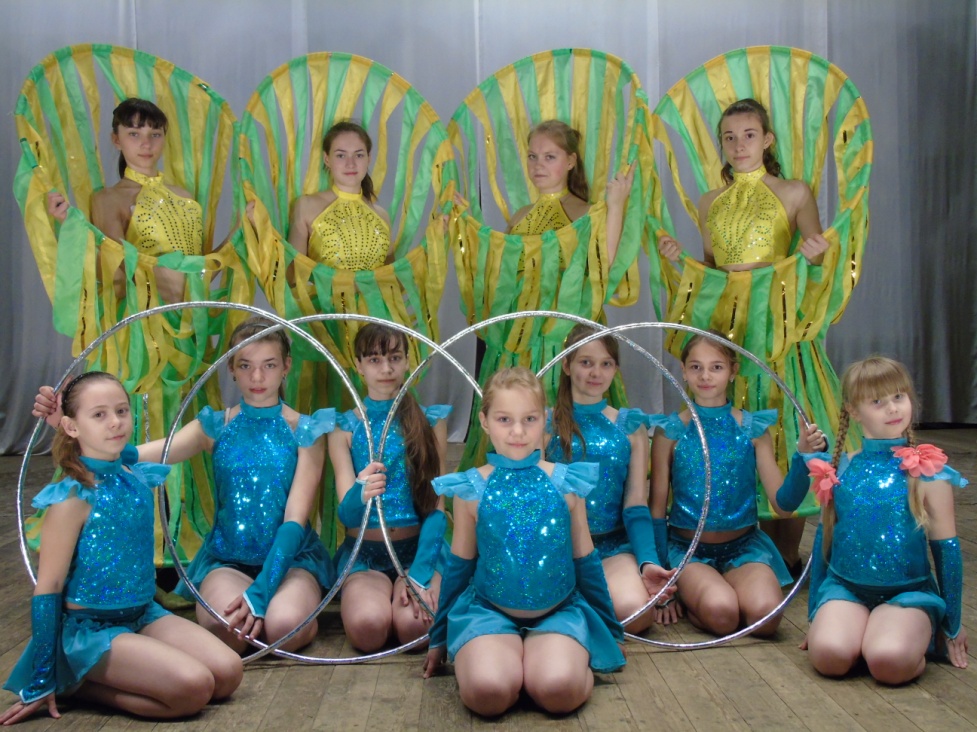  «КАЛЕЙДОСКОП»Четверг, пятница-17.30-19.30Воскресенье -11.30-13.00          «КНОПИКИ»Четверг-13.00-17.30Воскресенье- 10.00-11.30